ТРЕБОВАНИЯ К УЧАСТНИКАМ И УСЛОВИЯ ИХ ДОПУСКАК участию в массовом забеге допускаются все желающие, заполнившие карточку участника установленной формы, поставившие личную подпись в карточке участника, подтверждающую персональную ответственность за свое здоровье и физическое состояние. Образец карточки участника массового забега недействителен на спортивные забеги.Карточка участника массового забега заполняется непосредственно 08.02.2020 с 10:00 до 11:30 на биатлонном комплексе (мкр.Аэропорт-34, г.Урай).К участию в спортивных забегах допускаются спортсмены муниципальных образований Ханты-Мансийского автономного округа-Югры, представившие в мандатную комиссию по допуску следующие документы:участники до 17 лет включительно именная заявка (образец прилагается), с отметкой «Допущен» напротив каждой фамилии спортсмена с подписью врача по лечебной физкультуре или врача по спортивной медицине и заверенной личной печатью, при наличии подписи с расшифровкой ФИО врача в конце заявки, заверенной печатью допустившей спортсмена медицинской организации; участники от 18 лет и старше именная заявка (образец прилагается), с отметкой «Допущен» напротив каждой фамилии спортсмена с подписью врача по лечебной физкультуре или врача по спортивной медицине и заверенной личной печатью, при наличии подписи с расшифровкой ФИО врача в конце заявки, заверенной печатью допустившей спортсмена медицинской организации или личной подписи, подтверждающей персональную ответственность за свое здоровье (образец прилагается);на каждого участника паспорт (для участников младше 14 лет – свидетельство о рождении), страховой медицинский полис; согласие   на   обработку  персональных  данных  совершеннолетних  (образец прилагается);согласие  на  обработку  персональных  данных  несовершеннолетних (образец прилагается);страхование участников спортивных забегов будет осуществляться централизовано организаторами спортивного мероприятия за счет спонсорской помощи АО «ГСК «ЮГОРИЯ» (страховая сумма на одно застрахованное лицо - 50 000,00 (пятьдесят тысяч) рублей. В иных случаях участникам необходимо будет предоставить оригинал договора о страховании несчастных случаев, жизни и здоровья при занятиях спортом.ПОРЯДОК И СРОКИ ПОДАЧИ ЗАЯВОК НА УЧАСТИЕ В СПОРТИВНЫХ ЗАБЕГАХПредварительные заявки на участие в спортивных забегах XXXVIII открытой Всероссийской массовой лыжной гонки «Лыжня России-2020» в городе Урай предоставляются в мандатную комиссию по допуску с 28.01.2020 по 05.02.2020 с 09:00 до 17:00 часов (перерыв с 12:30 до 14:00) по адресу: г.Урай, ул. Парковая, дом 1, ДС «Звезды Югры», Управление по физической культуре, спорту и туризму (2 этаж). Контактный телефон 8(34676) 9-10-28.Участники, не предоставившие предварительную заявку до 05.02.2020 (включительно), к участию в спортивных забегах не допускаются.*Допуск от врача по лечебной физкультуре или врача по спортивной медицине можно получить в Отделении спортивной медицины.Адрес мкр.Западный, 16пн.-пт.: с 8.00 до 18.00выходной — суббота, воскресеньетел.: 8(34676) 2-50-11ЗАЯВКАна участие в спортивных забегахXXXVIII открытой Всероссийской массовой лыжной гонки «Лыжня России-2020» в городе Урайот _________________________________________________________(наименование организации)К участию в соревнованиях допущено ______ чел.________________________________________    (подпись врача, печать медицинского учреждения)Представитель команды ____________		__________		______________					 (ф.и.о)                             (подпись)                  (раб. тел., моб. тел.)Руководитель организации   _________________		__________________________(ф.и.о.)		                     (подпись)М.П.«_____»________________2020г.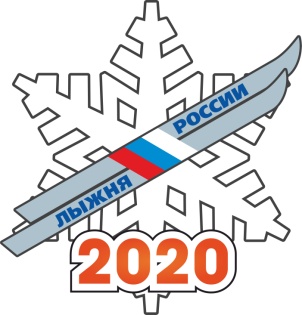 Расписка участника соревнованияоб освобождении от ответственности и компенсации ущерба с организаторов XXXVIII открытой Всероссийской массовой лыжной гонки «Лыжня России-2020» в Ханты-Мансийском автономном округе-ЮгреЯ,_____________________________________________________________________________________________,(фамилия, имя, отчество)осознаю все риски, связанные с моим участием в данных соревнованиях, и даю свое согласие на следующие пункты настоящей расписки:Участие в данных соревнованиях сопряжено с рисками для здоровья, в том числе получением травм различной степени тяжести. Я подтверждаю, что физически и психологически подготовлен к участию в соревнованиях.Я ОСОЗНАЮ ВСЕ РИСКИ, СВЯЗАННЫЕ С УЧАСТИЕМ В ДАННЫХ СОРЕВНОВАНИЯХ, И ДОБРОВОЛЬНО БЕРУ НА СЕБЯ ОТВЕТСТВЕННОСТЬ ЗА ВСЕ ВОЗМОЖНЫЕ ПОСЛЕДСТВИЯ.Я обязуюсь ознакомиться с правилами соревнований и действовать в соответствии с этими правилами, а также соблюдать указания судей и организаторов.От своего имени и от имени моих знакомых, представителей и наследников я освобождаю от судебного преследования организаторов мероприятия, в случае получения травм, нетрудоспособности, смерти, ущерба или повреждения имущества.Я даю согласие на использование всех фотографий и видеоматериалов с моим участием, сделанных во время соревнований, в том числе их распространение, тиражирование и передачу третьим лицам.Я полностью понимаю смысл и значение каждого пункта данной расписки и ставлю свою подпись добровольно и осознанно.Тел.: ___________________________Эл. Почта: ______________________Дата рождения: ___ . ___ . _______г.Подпись участника: _________________/__________________________(Расшифровка Ф.И.О)Дата: « __ » ________ 202 _ год.Кому: Организаторам соревнований, комиссии по допуску участниковОт кого: _________________________________________                                                                                        (Ф.И.О. гражданина) ________________________________________ Согласиена обработку персональных данных совершеннолетнихЯ, ______________________________________________________________________________,                                                           (фамилия, имя, отчество)Документ, удостоверяющий личность______________________________________ Серия__________№___________ Выдан (кем,когда) ___________________________________ ________________________________________________________________________________________________________________________________________________________________Проживающий (ая) по адресу: ______________________________________________________________________________________________________________________________________Даю согласие организаторам соревнований, АУ ХМАО-Югры «ЮграМегаСпорт», комиссии по допуску участников соревнований (наименование соревнований)  
XXXVIII открытой Всероссийской массовой лыжной гонки «Лыжня России-2020» ________________________________________________________________________________на обработку информации, составляющей мои персональные данные (данные паспорта, адреса проживания, прочие сведения) в целях организации участия в спортивном мероприятии, ведения статистики с применением различных способов обработки.Настоящее согласие предоставляется на осуществление любых действий в отношении моих персональных данных, которые необходимы или желаемы для достижения указанных выше целей, включая (без ограничения) сбор, систематизацию, накопление, хранение, уточнение (обновление, изменение), использование, распространение (в том числе передачу третьим лицам – в соответствии с действующим законодательством), обезличивание, блокирование, а также осуществление любых иных действий с персональными данными, предусмотренных Федеральным законом РФ от 27.07.2006 г. № 152-ФЗ «О персональных данных».Организаторы соревнований АУ ХМАО-Югры «ЮграМегаСпорт» и комиссия по допуску участников гарантирует, что обработка персональных данных осуществляется в соответствии с действующим законодательством РФ.Я проинформирован(а), что персональные данные обрабатываются неавтоматизированным и автоматизированным способами обработки.Я подтверждаю, что, давая согласие на обработку персональных данных, я действую по своей воли и в своих интересах.Дата ________________                  Подпись ___________________________Кому: Организаторам соревнований, комиссии по допуску участниковОт кого: _________________________________________                                                                                        (Ф.И.О. гражданина) ________________________________________ Согласие на обработку персональных данных несовершеннолетнего Я, ______________________________________________________________________________,                                            (фамилия, имя, отчество) Проживающий (ая) по адресу:______________________________________________________Паспорт серия ________ № ___________________ выдан  «___»________________ ______г. ________________________________________________________________________________                                                  (наименование органа, выдавшего паспорт)действующий(ая) в качестве законного представителя _______________________________________________________________________________________________________________,                                                                (Ф.И.О. несовершеннолетнего ребенка)________________________________________________________________________________(серия и номер свидетельства о рождении или паспорта ребенка, дата выдачи паспорта и выдавший орган)Даю согласие АУ ХМАО-Югры «ЮграМегаСпорт» на обработку информации, составляющей персональные данные (данные паспорта, адреса проживания, прочие сведения) в целях организации участия моего ребенка в спортивном мероприятии XXXVIII открытой Всероссийской массовой лыжной гонки «Лыжня России-2020», ведения статистики с применением различных способов обработки.Настоящее согласие предоставляется на осуществление любых действий в отношении моих персональных данных, которые необходимы или желаемы для достижения указанных выше целей, включая (без ограничения) сбор, систематизацию, накопление, хранение, уточнение (обновление, изменение), использование, распространение (в том числе передачу третьим лицам – в соответствии с действующим законодательством), обезличивание, блокирование, а также осуществление любых иных действий с персональными данными, предусмотренных Федеральным законом РФ от 27.07.2006 г. № 152-ФЗ «О персональных данных».Организаторы соревнований АУ ХМАО-Югры «ЮграМегаСпорт» и комиссия по допуску участников гарантирует, что обработка персональных данных осуществляется в соответствии с действующим законодательством РФ.Я проинформирован(а), что персональные данные обрабатываются неавтоматизированным и автоматизированным способами обработки.Я подтверждаю, что, давая согласие на обработку персональных данных, я действую по своей воли и в своих интересах.Дата ________________                  Подпись ___________________________№п/пФамилия, имя, отчествоДата, месяц и год рожденияАдрес проживанияДанные паспорта (свидетельства о рождении)Виза и печать врача